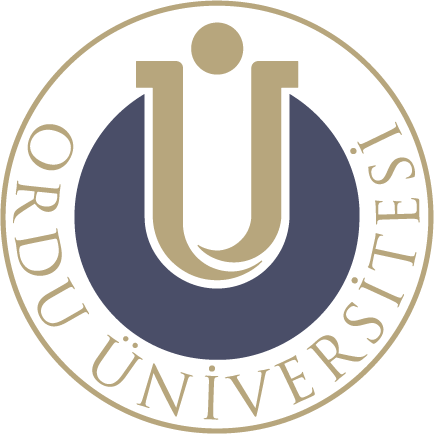 TEZ KABUL SAYFASIETİK BEYANIÖZETABSTRACTTEŞEKKÜRBu sayfa ÖNSÖZ olarak da adlandırılabilir. Ancak bir tezde aynı anda hem önsöz hem de teşekkür sayfası bulunamaz. Tezde önsöz, yazılan tezin süreçlerini, ne amaçla yazıldığını özet olarak anlatan ve aynı zamanda da teşekkürlerin iletildiği tez bölümüdür ve en fazla iki sayfa ile sınırlıdır. Önsözün asıl amacı, yazılan eserin hangi amaçla yazıldığının özet niteliğinde belirtilmesidir. Geleneksel olarak, teşekkür edilen kişilerin sırayla unvanı, ismi, çalıştığı kurum (kısaca parantez içinde) ve öz olarak da çalışmaya katkısı belirtilir. Bu araştırmanın konusu, deneysel çalışmaların yönlendirilmesi, sonuçların değerlendirilmesi ve yazımı aşamasında yapmış olduğu büyük katkılarından dolayı tez danışmanım Sayın Ünvanı Adı SOYADI, araştırma ve yazım süresince yardımlarını esirgemeyen Sayın Ünvanı Adı SOYADI’na her konuda öneri ve eleştirileriyle yardımlarını gördüğüm hocalarıma ve arkadaşlarıma teşekkür ederim.Eğer tez, Üniversite BAP projesi veya TÜBİTAK projesi olarak desteklendi ise aşağıdaki metin mutlaka yer almalıdır.Bu çalışma, İlgili Kuruluşun Adı’ nın 123456A numaralı projesi ile desteklenmiştir. (BAP, TÜBİTAK, SSM vb.)     TABLOLARTablo 2. 1 Tablo ve Şekil başlıklarının birinci satıra sığmaması durumunda ikinci satırdan asılı 2 olarak girintili başlanması ve hizalanması gerekir.	2Tablo 2. 2 Örnek Çalışma	3Tablo 2. 2 Örnek Çalışma	3Tablo 2. 2 Örnek Çalışma	3Tablo 2. 2 Örnek Çalışma	3Tablo 2. 2 Örnek Çalışma	3Tablo 2. 2 Örnek Çalışma	3Tablo 2. 2 Örnek Çalışma	3Tablo 2. 2 Örnek Çalışma	3Tablo 2. 2 Örnek Çalışma	3Tablo 3.1 Tablolar arası tek satır aralığında  ve aynı hizada olacak	5ŞEKİLLERŞekil 2. 1 Yeni Düzen	3Şekil 2. 1 Yeni Düzen	3Şekil 2. 1 Yeni Düzen	3Şekil 2. 1 Yeni Düzen	3Şekil 2. 1 Yeni Düzen	3Şekil 2. 1 Yeni Düzen	3GÖRSELLERGörsel 2. 1 Eski Yazı Tipinde Bir Örnek.	3Görsel 2. 1 Eski Yazı Tipinde Bir Örnek.	3Görsel 2. 1 Eski Yazı Tipinde Bir Örnek.	3Görsel 2. 1 Eski Yazı Tipinde Bir Örnek.	3Görsel 2. 1 Eski Yazı Tipinde Bir Örnek.	3Görsel 2. 1 Eski Yazı Tipinde Bir Örnek.	3Görsel 2. 1 Eski Yazı Tipinde Bir Örnek.	3Görsel 2. 1 Eski Yazı Tipinde Bir Örnek.	3SİMGELER VE KISALTMALARSimge 		: Alfabetik Sıraya Göre ve Aynı Hizada bulunacak, tek satır aralığında olacakSimge 		: Açıklaması veya AdıSimge 		: Alfabetik Sıraya GöreSimge 		: Açıklaması veya Adı........Kısaltma 		: Alfabetik Sıraya Göre ve varsa simgelerle birlikte aynı hizada bulunacakKısaltma 		: Açıklaması veya AdıKısaltma 		: Alfabetik Sıraya GöreKısaltma 		: Açıklaması veya Adı....GİRİŞTez metni, 1,5 satır aralığında ve iki yana yaslı şekilde hizalanarak (paragraf başı için girinti olmayacak şekilde) yazılmalıdır paragraflar, eşitlikler, doğrudan alıntılar ve kaynaklar arasında önce ve sonra 6 nk, boşluk bırakılmalıdır. Tez, Giriş bölümü ile başlayıp, Genel Bilgiler ve/veya Kuramsal Temeller ve/veya Kaynak Özetleri, Materyal ve Yöntem, Bulgular, Tartışma ve Sonuç veya Sonuç (varsa ÖNERİLER) olmak üzere beş ana bölümden oluşur ve bu bölümler 1. düzeyden numaralandırılır. Tezin amaç ve kapsamı doğrultusunda Giriş ile Sonuç bölümü arasındaki diğer bölümler yazar ve danışman tarafından belirlenebilir. Başlıkları, boşluklarla ve numaralandırmayla uğraşmadan zahmetsizce şekillendirmek için “Giriş” menüsü, “stiller” bölümünden; Ana bölüm başlıkları için her yeni bir sayfa başından başlanarak başlığı yazarak “sbe_başlık_1”, birinci alt düzey başlıklar için “sbe_başlık_2”, üçüncü düzey alt başlıklar için “sbe_başlık_3” stilini seçerek başka bir işleme gerek kalmaksızın ana ve alt düzey başlıklarınızı kolayca oluşturabilirsiniz. Sayfa sayısının 300’ü aşması halinde kâğıdın her iki yüzü de kullanılacaksa giriş bölümüne kadar olan kısım tez yüze, giriş bölümünden sonraki kısımlar iki yüze basılır. İkinci Düzey Alt Başlıkİkinci düzey alt bölüm başlıklarını yazmak için stiller bölümünden “sbe_başlık_2” stilini seçiniz. Üçüncü Düzey Alt BaşlıkÜçüncü düzey alt bölüm başlıklarını yazmak için stiller bölümünden “sbe_başlık_3” stilini seçiniz.Dördüncü Düzey Alt BaşlıkBaşlıkların İçindekiler Tablosuna AktarılmasıBaşlıkların içindekiler tablosunda görünmesi için İÇİNDEKİLER tablosuna giderek tablonun herhangi bir yerine sağ tıklayıp “Alanı Güncelleştir” ve  çıkan pencereden “Tüm tabloyu güncelleştir” düğmesini işaretleyiniz. Yazmış olduğunuz yeni alt bölüm başlığının içindekiler tablosuna otomatik olarak numarasıyla birlikte eklendiğini görebilirsinizANA BÖLÜM BAŞLIĞIAna bölümlerin (birinci derece başlıkların) yazımına daima yeni bir sayfadan başlanmalıdır. Her yeni ana bölüm başlığı eklemek istediğinizde; size uygun ifadeyi sayfanın başına yazdıktan sonra stiller bölümünden “sbe_başlık_1” stilini seçiniz. Şekil, Tablo, Görsel EklemeTablo tanıtım yazılarından önce 12 sonra 6 nk; şekil ve görsel tanıtım yazılarından önce 6 sonra 12 nk boşluk bırakılmalıdır. Tablo için metin seçilerek stiller galerisinden “sbe Tablo üst yazı metni” sitili, şekil ve görseller için “sbe_görsel_şekil_Altyazısı” sitili seçilerek te bu işlemler yapılabilir.Her şeklin, görselin ya da tablonun yer aldığı ana başlık düzeyine uygun bir numarası ve açıklaması bulunmalıdır. (Örneğin 1. bölümde geçen şekil numaraları Şekil 1.1, Şekil 1.2 şeklinde; tablo numaraları Tablo 1.1, Tablo 1.2 şeklinde yazılmalıdır.) Bunun için ilgili şekil seçilerek üzerine sağ tıklayıp “Resim yazısı ekle” seçeneğini seçiniz. “Yeni Etiket Oluştur” Butonuna basarak hangi ana bölüm altında oluşturuluyor ise o ana bölümün numarası verilir (Şekil2..) Aynı pencerede iken “Resim Yazısı “bölümüne ilgili şeklin açıklaması yapılarak “Tamam” butonuna basılır.Bu şeklin şekil listesinde gözükmesi için şekil listesine başlığı altına geliniz.  Başvurular menüsünden "Şekiller Tablosu Ekle” seçiniz. Açılan menüden “Resim Yazısı Etiketi” bölümünden şeklin türüne göre (tablo, görsel, şekil) seçilir. Gerisi işlemler içindekiler gibidir.Şekiller, tablolar ve görseller metinde ilk değinildikleri sayfa üzerinde veya bir sonrakinde yer almalıdır. Şekil, tablo ve görsellerin yerleştirilmelerinde sayfa kenarlarında bırakılması gerekli kenar boşlukları aşılmamalıdır. Tablo 2. 1 Tablo ve Şekil başlıklarının birinci satıra sığmaması durumunda ikinci satırdan asılı 2 olarak girintili başlanması ve hizalanması gerekir.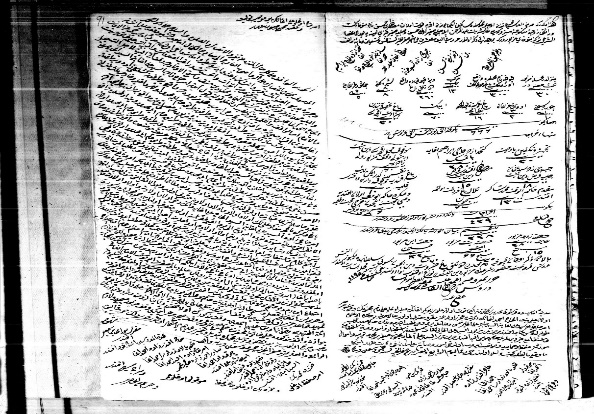 Görsel 2. 1 Eski Yazı Tipinde Bir Örnek.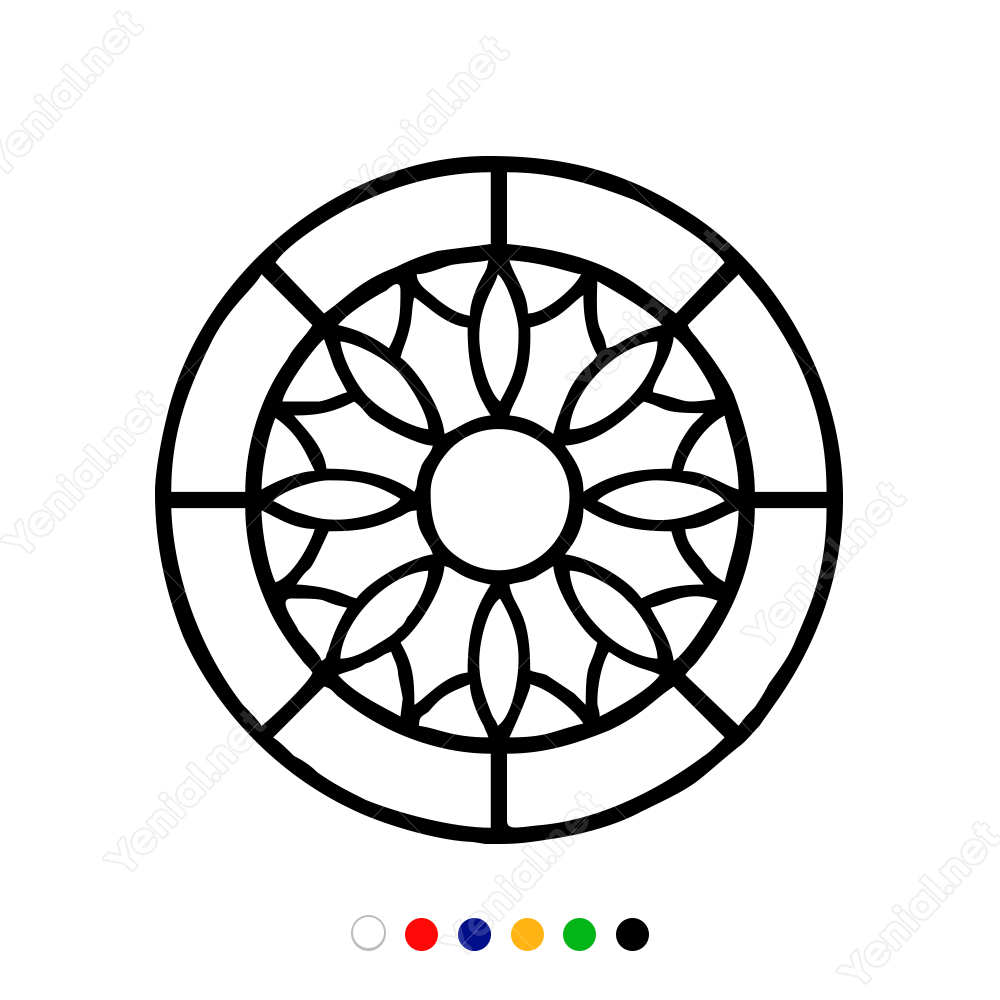 Şekil 2. 1 Yeni DüzenTablo 2. 2 Örnek ÇalışmaTEZ YAZIM KILAVUZUÖzet, Abstract ve Kaynakları Listesi Yazı Tipi BoyutuÖzet, Abstract  metni ile Kaynaklar listesi 11 punto olmalıdır. Savunma Sınavından ÖnceSavunma Sınavından SonraTezleri Oluşturan Bölümlerin Genel Yazım PlanıAlıntılarTez metni içerisinde başka kaynaktan alınmış bir bölüm aynen aktarılmak isteniyorsa, bu alıntı tırnak içerisinde (“ ”) ve italik şekilde yazılmalıdır. Eğer doğrudan alıntı yapılan metin üç satırdan fazlaysa bu durumda yeni satıra geçilmeli ve sağ-sol taraftan birer cm girinti verilmelidir. Paragraftan önce ve sonra 12 nk boşluk bırakılmalı ve tırnaklar kaldırılmalıdır. Tek satır aralık ve italik yazı formatı kullanılmalıdır.Paragraf Düzeni ve Satır AralıklarıGiriş menüsü Stiller galerisinden “sbe_Metin_Tezİçi” seçilerek de başka bir işleme gerek kalmaksızın tez içindeki metinler şekillendirilebilir. Bu işlemi yapamayanlar metni seçip, 1,5 satır aralığında ve iki yana yaslı şekilde hizalayarak (paragraf başı için girinti olmayacak şekilde) yapabilirler. Ancak özet, abstract, kaynaklar, doğrudan alıntılar ve dipnotlar tek satır aralığında yazılmalıdır. Özel sayfa veya ana bölüm başlığından sonra 24 nk; alt başlıklardan önce ve sonra 12 nk; paragraflar, eşitlikler, doğrudan alıntılar ve kaynaklar arasında önce ve sonra 6 nk,. Bir alt bölüm başlığı sayfa sonuna gelirse, altında en az iki satırlık yazı bulunmalıdır. Yer yoksa yeni sayfaya geçilmelidir.DipnotlarTezin herhangi bir sayfasında, gerekli açıklamalar sayfanın altında “Dipnot” olarak verilebilir. Başvurular sekmesinden “Dipnot Ekle” seçilir. Sayfa Altındaki dipnotu şekillendirmek için “sbe_Dipnot” still galerisinden yararlanılabilir. Soldan sağa sayfanın ortasına kadar çizilen sürekli bir çizgi ile dipnotlar ana metinden ayrılmalıdır. Ayrıntılar için aşağıdaki dipnota bakınız.YÖNTEMBULGULARANA BÖLÜM BAŞLIĞIANA BÖLÜM BAŞLIĞISONUÇ VE ÖNERİLERKAYNAKLAR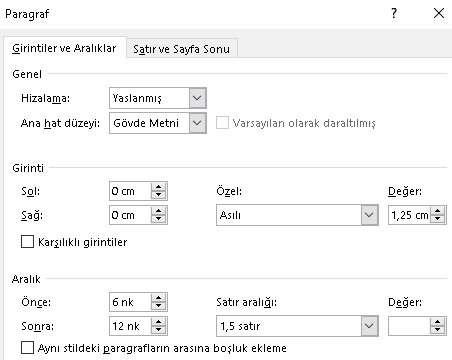 Kaynakça yazı karakteri 11 punto, asılı formatta 1.25 girintiyle ve 1.5 satır aralığıyla yazılmalıdır. Paragraf aralığı öncesi için 6 nk sonrası için 12 nk seçilmelidir. Elektronik kaynaklar kaynakçanın en sonunda ayrı bir başlık altında verilmelidir.Kaynakçaları, boşluk ve girinti ile uğraşmadan zahmetsizce şekillendirmek için “Giriş” menüsü, “stiller” bölümünden “a_kaynakça” sitili seçiniz.Akbayır, S. (2014). Nasıl konuşabilirim?. Pegem Akademi.Akkuş, R., Günel, M., & Hand, B. (2007). Comparing an inquiry based approach known as the science writing heuristic to traditional science teaching practices: Are there differences? International Journal of Science Education, 29(14), 1745-1765.Elektronik KaynaklarEKLERYASAL/ÖZEL İZİN BELGESİÖZGEÇMİŞİmzaİmzaİmzaÜyeUnvanı, Adı ve SoyadıÜniversitesi / Fakültesi İmzaÜyeUnvanı, Adı ve Soyadı Üniversitesi / Fakültesi İmzaTezin KısımlarıNumaralandırma Şekliİç Kapaktan  Girişe Kadar OlanRomen rakamıyla numaralandırılır (i); ancak rakam bu sayfada gizlenir.Giriş Bölümünden Öz geçmişe kadarArabi rakamlarla numaralandırmaya başlanır (1).Örnek Tablo BaşlığıÖrnek Tablo Başlığıa1Adı Soyadı Yabancı DiliOrcid NumarasıUlusal Tez Merkezi Referans NumarasıLiseLisansYüksek LisansMesleki DeneyimÇalıştığınız Kurum, Kuruluş, YıllarAkademik Çalışmalar